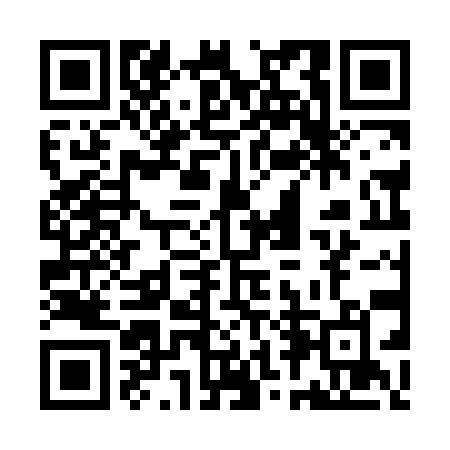 Prayer times for Elk River Junction, Iowa, USAMon 1 Jul 2024 - Wed 31 Jul 2024High Latitude Method: Angle Based RulePrayer Calculation Method: Islamic Society of North AmericaAsar Calculation Method: ShafiPrayer times provided by https://www.salahtimes.comDateDayFajrSunriseDhuhrAsrMaghribIsha1Mon3:465:291:055:078:4010:232Tue3:475:301:055:078:4010:223Wed3:485:301:055:078:4010:224Thu3:495:311:055:088:3910:215Fri3:505:321:055:088:3910:216Sat3:515:321:065:088:3910:207Sun3:525:331:065:088:3810:208Mon3:535:341:065:088:3810:199Tue3:545:341:065:088:3710:1810Wed3:555:351:065:088:3710:1711Thu3:565:361:065:088:3710:1612Fri3:575:371:065:088:3610:1613Sat3:585:371:075:088:3510:1514Sun3:595:381:075:088:3510:1415Mon4:005:391:075:088:3410:1316Tue4:025:401:075:078:3310:1217Wed4:035:411:075:078:3310:1018Thu4:045:421:075:078:3210:0919Fri4:055:421:075:078:3110:0820Sat4:075:431:075:078:3010:0721Sun4:085:441:075:078:3010:0622Mon4:095:451:075:068:2910:0423Tue4:115:461:075:068:2810:0324Wed4:125:471:075:068:2710:0225Thu4:135:481:075:068:2610:0026Fri4:155:491:075:058:259:5927Sat4:165:501:075:058:249:5728Sun4:185:511:075:058:239:5629Mon4:195:521:075:048:229:5430Tue4:205:531:075:048:219:5331Wed4:225:541:075:048:209:51